Publicado en Madrid el 31/01/2020 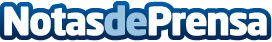 Citas a Ciegas, el innovador método para buscar pareja online que triunfa en Cataluña, aterriza en MadridEl servicio se basa en el trato personalizado y garantiza el anonimato. Se dirige exclusivamente a personas que desean una relación de pareja estableDatos de contacto:Laura PubillEstos datos de contacto son únicamente para medios de comunicación973354121-696037671Nota de prensa publicada en: https://www.notasdeprensa.es/citas-a-ciegas-el-innovador-metodo-para-buscar Categorias: Sociedad Madrid Cataluña Entretenimiento Emprendedores E-Commerce Recursos humanos http://www.notasdeprensa.es